Narrative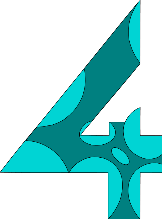 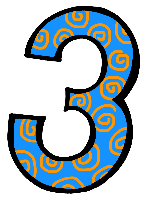                                                                                                 Writing 3: Recount two or more appropriately sequenced events (W.1.3) ELP 3 I can identify two or more sequenced events to include in the narrative.                                                                        Writing 3: Include details regarding what happened           I can use details that match the event.                                                             Writing 3: Use temporal words to signal events order          I can use words in my writing to tell my reader the order that things happen.                                                                              Writing 3: Provide a sense of closureI can write an ending to my story to let my reader know I’m done.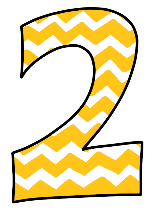 
                                                Students will recognize or recall specific vocabulary, such as: closure, detail, event, narrative, sequence, time order               I know these words: closure, detail, event, narrative, sequence, time, orderWith support, I can identify two or more sequenced events to include in   my narrative.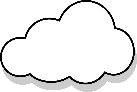 With support, I can choose details that match the event.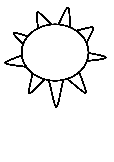            With support, I can use words in my writing to tell my reader the order that                     things happen.           With support, I can write an ending to tell my reader when I am done.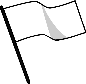 